МУНИЦИПАЛЬНОЕ БЮДЖЕТНОЕ ОБЩЕОБРАЗОВАТЕЛЬНОЕ УЧРЕЖДЕНИЕНИКОЛЬСКАЯ  СРЕДНЯЯ ОБЩЕОБРАЗОВАТЕЛЬНАЯ ШКОЛАПРИКАЗ              15.01.2024                                                                              № 2/1  Об организованном начале приема документов в 1 класс на 2024 – 2025 учебный годВ целях реализации Федерального закона Российской Федерации от 22.12.2012  № 273-ФЗ «Об образовании в Российской Федерации», на основании приказа Министерства образования и науки Российской Федерации от 02.09.2020 № 458 «Об утверждении Порядка приема на обучение по образовательным программам начального общего, основного общего и среднего общего образования», Постановления Администрации Некрасовского муниципального района от 17.01.2024 №Пос. 12-50/2024 о закреплении образовательных организаций  за конкретными территориями, в соответствии с Уставом муниципального бюджетного бюджетного общеобразовательного учреждения Никольская средняя общеобразовательная школа (далее – Учреждение), Правилами приема граждан в Учреждение  п р и к а з ы в а ю:1.Начать прием детей для комплектования 1-х классов на 2024 – 2025 учебный год с 29.03.2024 г.2.Комплектовать классы из расчета 15 человек.3.Назначить ответственными за организацию приема документов для зачисления в 1 класс на 2024 – 2025 учебный год Тимину Н.В. заместителя директора по УВР. Утвердить график приема документов:понедельник – пятница с 09.00:00 до 16:00:00 ч.Тиминой Н.В.:Обеспечить прием и хранение документов, необходимых для зачисления  в 1 класс граждан строго в соответствии с действующим законодательством.Регистрировать документы, предоставленные родителями (законными представителями) в журнале приема документов в 1 класс с выдачей расписки в получении документов с указанием регистрационного номера заявления, перечня предоставленных документов.Предоставлять проекты приказа о зачислении в 1 класс в течение 3 рабочих дней после завершения приема всех заявлений на закрепленной за школой территорией (после 30 июня), в течение 5 рабочих дней после приема заявления в 1 класс для детей не проживающих на закрепленной территории (с 6 июля до момента заполнения свободных мест, но не позднее 5 сентября).Размещать приказы о зачислении в 1 класс на информационном стенде в день их издания.В период с 29.03.2024 по 30.06.2024 регистрировать заявления родителей (законных представителей) о зачислении в 1 класс граждан, не проживающих на закрепленной территории в журнале регистрации заявлений в 1 класс, в установленные законодательством сроки подготавливать ответ по вышеуказанным заявлениям с последующим вручением ответа заявителю лично или отправлением по почте. 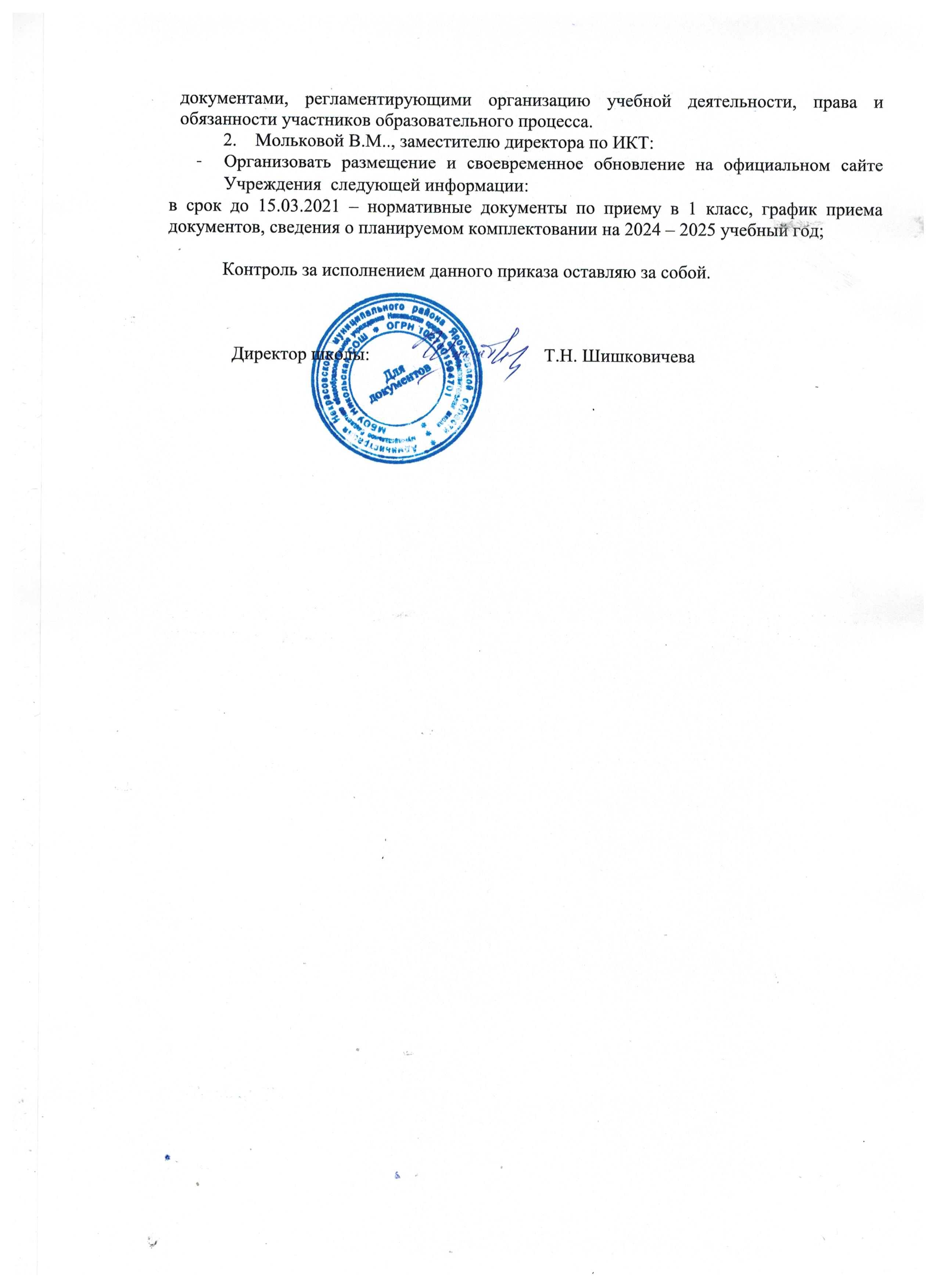 